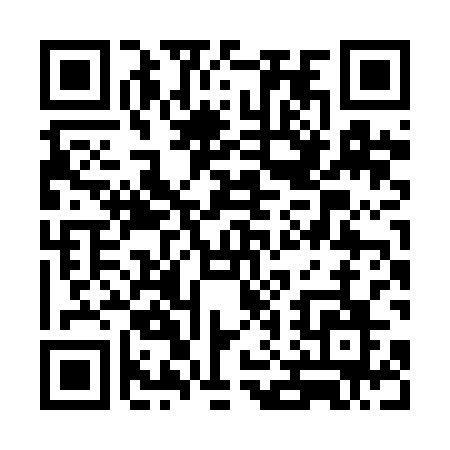 Prayer times for Cagdianao, PhilippinesWed 1 May 2024 - Fri 31 May 2024High Latitude Method: NonePrayer Calculation Method: Muslim World LeagueAsar Calculation Method: ShafiPrayer times provided by https://www.salahtimes.comDateDayFajrSunriseDhuhrAsrMaghribIsha1Wed4:075:2011:342:485:496:582Thu4:075:2011:342:495:496:583Fri4:065:1911:342:495:496:584Sat4:065:1911:342:505:496:585Sun4:055:1911:342:505:496:596Mon4:055:1811:342:515:506:597Tue4:045:1811:342:515:506:598Wed4:045:1811:342:515:506:599Thu4:045:1811:342:525:507:0010Fri4:035:1711:342:525:507:0011Sat4:035:1711:342:535:507:0012Sun4:025:1711:342:535:517:0113Mon4:025:1711:342:535:517:0114Tue4:025:1711:342:545:517:0115Wed4:025:1611:342:545:517:0216Thu4:015:1611:342:555:517:0217Fri4:015:1611:342:555:527:0218Sat4:015:1611:342:555:527:0319Sun4:005:1611:342:565:527:0320Mon4:005:1611:342:565:527:0321Tue4:005:1611:342:575:527:0422Wed4:005:1511:342:575:537:0423Thu4:005:1511:342:575:537:0424Fri3:595:1511:342:585:537:0525Sat3:595:1511:342:585:537:0526Sun3:595:1511:342:585:547:0527Mon3:595:1511:352:595:547:0628Tue3:595:1511:352:595:547:0629Wed3:595:1511:352:595:547:0630Thu3:595:1511:353:005:557:0731Fri3:595:1511:353:005:557:07